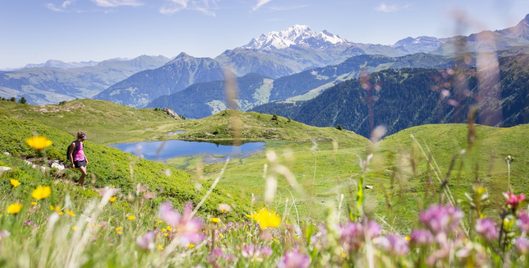 Le sourire du Beaufortain.Au soleil alpin, le Beaufortain est un écrin fabuleux,Il regorge de charme, la sérénité est un cadeau précieux.Tout cela est réuni ici, se blottissent des villages harmonieuxAu creux des vallées, entre les massifs montagneux,Parmi les forêts, les pâturages verdoyants doucereuxAgrémentés des divers gris du minéral rocheux.Les chalets ouvrent leurs baies à la pureté d'un air fructueuxPlein d'oxygène pour se revigorer d'un hiver neigeux.Un grand chalet fait office de restaurant majestueuxAvec des chambres d'hôtes pour l'accueil chaleureuxDes visiteurs à la recherche de calme, de bonheur précieuxLoin des villes, dans un décor bucolique, sous un ciel bleu.A Arêches, les 9 Névés ont tout mon appui, accueil faramineux,Beau séjour dans un environnement au centre de plaisirs nombreux,Des randonnées en pleine nature en quête de tableaux merveilleux.La cascade de Poncellamont ruisselle dans un relief rocailleuxOù la forêt s'est débarrassée de ses arbres défectueuxArrachés par un torrent printanier fécond et impétueuxQue la fonte des neiges a alimenté lors des jours radieux.L'authenticité ici apporte son charme frais et grâcieux,Le lac du barrage Saint Guerin offre un tableau délicieux,Le vert tendre et les sapins sombres opposés au bleuSoutenu du miroir d'eau et à la clarté du ciel lumineux,La fresque vaut le détour, le bonheur visuel est savoureux.Tout autour, le panorama est raffiné, montagneux,Le Mont Blanc au loin rayonne de son teint laiteux.Les lacs se succèdent en altitude, les réservoirs d'eau prodigieuxDéploient leur beauté dans ces lieux naturels élogieux.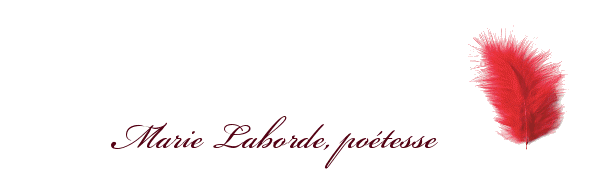 